Sección 3b: Servicios conexosAdemás de la Lista de Requisitos del cuadro que antecede, se ruega a los Licitantes  tomen nota de los siguientes requisitos, condiciones y servicios conexos relacionados con el total cumplimiento de los requisitos:  [márquese la opción que se aplique a esta IaL y suprímase toda la línea si una opción no es aplicable a los bienes objeto de la Oferta] NO APLICASección 4: Formulario de Presentación de la Oferta(Este documento deberá presentarse en papel de cartas con el encabezamiento del Licitante. Salvo en los campos que se indican, no se podrán introducir cambios en este modelo.)[Indíquese: lugar, fecha]A:	[Indíquese: nombre y dirección del/de la representante legal de la organización socia]Estimado señor/Estimada señora:Los abajo firmantes tenemos el placer de dirigirnos a ustedes para ofrecer a organización socia los bienes y servicios conexos [indíquese el nombre de los bienes y servicios tal como figura en la IaL] conforme a los requisitos que se establecen en la Invitación a Licitación de fecha [especifíquese] De igual manera, remitimos nuestra propuesta, que incluye la Oferta Técnica y el Calendario de Pagos. Por la presente declaramos que:toda la información y las afirmaciones realizadas en esta Oferta son verdaderas, y aceptamos que cualquier malinterpretación contenida en ella pueda conducir a nuestra descalificación;no estamos incluidos actualmente en la lista de proveedores suspendidos o retirados de la ONU u otro tipo de agencia de la ONU, ni estamos asociados con ninguna empresa o individuo que aparezca en la Lista 1267/1989 del Consejo de Seguridad de la ONU;no estamos en situación de bancarrota pendiente, o litigios pendientes o ninguna otra acción legal que pudiera poner en peligro nuestra operación como empresa en funcionamiento, yno utilizamos ni tenemos previsto emplear a ninguna persona que esté o haya estado empleada recientemente por la ONU o organización socia.Confirmamos que hemos leído y entendido, y por consiguiente aceptamos plenamente la Lista de Requisitos y Especificaciones Técnicas que describe los deberes y responsabilidades que se requieren de nosotros en esta IaL, así como los Términos y Condiciones Generales de Contratación de Naciones Unidas.Asimismo, manifestamos nuestro compromiso de respetar la presente Oferta durante [periodo de validez, según se indica en la Hoja de Datos]. En caso de aceptación de nuestra Oferta, nos comprometemos a iniciar los suministros de bienes y la provisión de servicios a más tardar en la fecha indicada en la Hoja de Datos.Estamos plenamente conscientes y reconocemos que organización socia no tiene la obligación de aceptar esta Oferta, que nos corresponde a nosotros asumir todos los costos relacionados con su preparación y presentación, y que en ningún caso será organización socia responsable o estará vinculado a dichos costos, con independencia del desarrollo y resultado de la evaluación.Atentamente les saluda,Firma autorizada [firma completa e iniciales]: 	Nombre y cargo del firmante: 	Nombre de la empresa: 	Información de contacto: 									[sírvanse sellar esta carta con el sello de su empresa, si lo tuvieren]Sección 5: Documentos que avalan la elegibilidad y las calificaciones del LicitanteFormulario de informaciones del LicitanteFecha: [indíquese la fecha (día, mes y año) de presentación de la Oferta] IaL n°: [indíquese el número]Página ________ de_______ páginasFormulario de informaciones sobre socios de un Joint Venture( si se encuentra registrado)Fecha: [indíquese la fecha (día, mes y año) de presentación de la Oferta]IaL n°: [indíquese el número]Página ________ de_______ páginasSección 6: Formulario de Oferta TécnicaSección 7: Formulario de Oferta FinancieraEl Licitante está obligado a presentar su Oferta Financiera según se indica en las Instrucciones a los Licitantes.

La Oferta Financiera deberá ofrecer un desglose detallado de precios unitarios a precios en lote sobre los costos de todos los bienes y servicios relacionados que se proporcionarán. Rogamos proporcionen cifras separadas para cada grupo o categoría funcional.
Las estimaciones de artículos de costo reembolsable, como gastos de viaje y gastos de bolsillo, deberán figurar por separado.Se sugiere la utilización del formulario que se muestra en a continuación se ofrecen como guía para la preparación de la Oferta Financiera. El formulario incluye gastos específicos que podrán o no ser exigidos o aplicables, pero que se utilizan a modo de ejemplo. Desglose de costos por objetivo**Este desglose será la base de los tramos de pagoDesglose de costos por componente Los Licitantes deberán presentar el desglose de costos de los precios indicados supra para cada entregable basándose en el formulario que se adjunta a continuación. Organización socia utilizará el desglose de costos a efectos de evaluar la adecuación de los precios, así como para calcular los precios en caso de que ambas partes hayan acordado añadir nuevos objetivos o servicios.Sección 8: Contrato de Bienes e insumos AgropecuariosEste es el modelo de contrato de La Asociación Hortifruticola de Colombia, "ASOHOFRUCOL" y se adjunta como referencia para el Licitante. el cumplimiento de todos los términos y condiciones tiene carácter obligatorio.[adjúntese a la presente la version en fichero PDF del contrato de servicios profesionales y los terminos y condiciones generales DE LA ORGANIZACIÓN SOCIA]CONTRATO DE COMPRAVENTA DE BIENES E INSUMOS AGROPECUARIOS Entre los suscritos, a saber:, mayor de edad, identificado con cédula de ciudadanía No., quien obra en nombre y representación de La Asociación Hortifruticola de Colombia, "ASOHOFRUCOL", identificada con Nit. 830.011.509 - 5, quien para los efectos de este contrato se denominará EL CONTRATANTE; y por otra parte,  XXXXXX, en adelante denominada EL CONTRATISTA, identificada con Nit. XXXXXX y que actualmente se encuentra representada por XXXXXXXX identificado(a) con cédula de ciudadanía número XXXXXX, hemos convenido celebrar el presente contrato de compraventa de bienes e insumos agropecuarios, previas las siguientes consideraciones:1) Que en el marco de la ejecución del Memorando de Acuerdo 1357 de 2015 suscrito entre la Oficina de Naciones Unidas contra la Droga y el Delito (UNODC) y la Asociación Hortifruticola de Colombia, "ASOHOFRUCOL"  , cuyo objeto es “Promover el desarrollo alternativo (…) es necesario realizar la adquisición de bienes e insumos agropecuarios, los cuales estarán destinados al cumplimiento del objeto del mencionado Memorando de Acuerdo. 2). Que en virtud de lo anterior, EL CONTRATANTE abrió el proceso de selección número 001 cuyo fin es el de contratar la adquisición y entrega de bienes e  insumos agropecuarios en los municipios de Buesaco, La Cruz, El Tambo, Linares, Los Andes y Policarpa, departamento de Nariño. 3) Que dicho proceso de selección será reglado por el GUIA DE CONSULTA PROCESO DE ADQUISICIONES PARA ORGANIZACIONES SOCIAS EN MEMORANDOS DE ACUERDO. 5) Que una vez adelantado el proceso de selección número 001, el Comité Técnico Local (CTL) del Memorando de Acuerdo 1357 de 2015 recomienda la adjudicación del presente contrato de compraventa de bienes e insumos agropecuarios a XXXXXXX (nombre del contratista), tal y como consta en el acta de CTL número XX de fecha XX de XXXX de 2015. 6) Que la ejecución del presente contrato se realizará en los municipios de Buesaco, La Cruz, El Tambo, Linares, Los Andes y Policarpa, departamento de Nariño y se regirá principalmente por las siguientes clausulas: CLÁUSULA PRIMERA: OBJETO: el objeto del presente contrato es la compra y entrega de bienes e insumos agropecuarios para la para la implementacion de proyectos productivos, en el marco de la ejecucion del memorando de acuerdo 1357 de 2015 suscrito entre la Oficina de las Naciones Unidas contra la droga y el delito – UNODC y la Asociación Hortifruticola de Colombia – ASOHOFRUCOL, en los municipios de Buesaco, La Cruz, El Tambo, Linares, Los Andes y Policarpa, departamento de Nariño.  CLÁUSULA SEGUNDA: OBLIGACIONES DE LAS PARTES: A) DEL CONTRATANTE: 1) Realizar los pagos en los en los términos convenidos en el presente contrato, previo cumplimiento por parte de EL CONTRATISTA de los requisitos necesarios para cada uno de ellos. 2) Suministrar al contratista la documentación y demás información de que disponga, para dar cumplimiento al objeto del contrato. 3) Verificar que los bienes e  insumos agropecuarios cumplan con todas las especificaciones técnicas según lo contemplado en el anexo 1 del presente contrato. 4) Verificar que las entregas de los bienes e insumos agropecuarios se realice en las cantidades y lugares estipulados en el anexo 2 del presente contrato. 5) Verificar que las entregas de los bienes e insumos agropecuarios se realice conforme los plazos establecidos en el anexo 3 del presente contrato B) DEL CONTRATISTA: 1) Proporcionar los bienes e insumos agropecuarios objeto del presente, en las cantidades, precios y con todas las especificaciones técnicas exigidas en los anexos 1 y 2  presente contrato de compraventa. 2) Realizar la entrega de los bienes e insumos agropecuarios en las cantidades y lugares dispuestos en el anexo 2 de este contrato. Dichas entregas se deberán realizar a la(s) persona(s) dispuesta(s) por EL CONTRATANTE para tal fin, quien a su vez estará encargada de levantar la respectiva acta de recibo a satisfacción de los bienes e insumos agropecuarios. 3) Levantar y entregar al CONTRATANTE el correspondiente registro fotográfico, en donde se evidencie la entrega de los bienes e insumos agropecuarios en los lugares acordados en el anexo 2 del presente contrato. 4) EL CONTRATISTA deberá entregar bienes e  insumos agropecuarios conforme los plazos convenidos en el anexo 3 del presente contrato. 5)  EL CONTRATISTA Deberá entregar todos los bienes e insumos agropecuarios con los registros de aprobación y venta del Instituto Colombiano Agropecuario ICA, si fuera el caso. 6) Las demás que demande el cabal cumplimiento del objeto contractual. CLÁUSULA TERCERA. VALOR DEL CONTRATO: El valor del presente contrato es de CLÁUSULA CUARTA. FORMA DE PAGO: El valor del presente contrato será pagado por EL CONTRATISTA de la siguiente manera:1. Un primer pago equivalente al 40% del valor del contrato, es decir la suma decontra entrega y cumplimiento de los siguientes productos:a) Cronograma de Entregas y las respectivas polizas de calidad, cumplimiento y de buen manejo del anticipo.b) Póliza de seguro con el correspondiente recibo o certificado de pago de prima expedido por la aseguradora, conforme a lo regulado por la cláusula sexta del presente contrato.2. Un segundo pago equivalente al 60% del valor del contrato, es decir la suma de) contra entrega y cumplimiento de los siguientes productos:a) Factura por el valor del total del contrato y que contenga la relación de los ítems entregados al CONTRATANTE.b) Acta de recibido a satisfacción de los ítems entregados al CONTRATANTE.CLÁUSULA QUINTA: PLAZO DE EJECUCION: El tiempo de ejecución del presente contrato será de dos (2) meses contados a partir de su fecha de suscripción. CLÁUSULA SEXTA: GARANTIAS: EL CONTRATISTA se obliga a constituir a favor y a satisfacción del CONTRATANTE, dentro de los diez días (10) siguientes a la firma del contrato, en una compañía de seguros cuya matriz esté aprobada por la Superintendencia Financiera, garantías en los siguientes términos: A) De cumplimiento, en cuantía equivalente al 20% del valor total del contrato y tendrá una vigencia igual a la del término del contrato y cuatro meses más. B) De calidad del bien y/o servicio en cuantía equivalente al 20% del valor total del contrato y tendrá una vigencia igual a la del término del contrato y cuatro meses más. C(De buen maneejo de anticipo por el 110% del valor del anticipo. CLÁUSULA SÉPTIMA: MODIFICACIONES: El presente contrato podrá modificarse previo acuerdo de las partes el cual deberá reposar por escrito. CLÁUSULA OCTAVA: CESION: El CONTRATISTA no podrá ceder a persona alguna natural o jurídica, Nacional o extranjera, el presente contrato. PARAGRAFO: Para la cesión del presente contrato se requiere de previa autorización por escrito del CONTRATANTE. CLÁUSULA NOVENA. SUBCONTRATACIÓN: EL contratista no podrá subcontratar con persona jurídica o natural la ejecución parcial o total del objeto del presente contrato de compraventa, salvo autorización expresa del CONTRATANTE. CLÁUSULA DECIMA: CAUSALES DE TERMINACIÓN: Sin perjuicio de lo contemplado en la ley mercantil para los contratos de compraventa, este contrato se terminará: A) Por vencimiento del término fijado en el presente contrato para la ejecución del mismo. B) Por la ejecución del objeto contratado. C) Por grave incumplimiento de las obligaciones del CONTRATISTA o EL CONTRATANTE. E) Por mutuo acuerdo de las partes. CLÁUSULA DECIMA PRIMERA. CLÁUSULA PENAL PECUNARIA: En caso de incumplimiento de las obligaciones a cargo de alguna de las partes, habrá lugar al pago de una sanción pecuniaria equivalente al 10% del valor del contrato, suma que se tendrá como pago parcial pero no definitivo de los perjuicios que sufra la parte afectada por el incumplimiento. PARAGRAFO. El valor de la cláusula penal, será descontado de cualquier saldo que resultare a favor del CONTRATISTA en razón de este contrato si lo hubiere. En caso contrario se hará efectiva la garantía y si esto no fuere posible, se iniciarán las acciones judiciales pertinentes. CLÁUSULA DECIMA SEGUNDA. DOMICILIO: Para todos los efectos legales, las partes acuerdan como domicilio de este contrato el municipio de Pasto, departamento de Nariño.CLÁUSULA DECIMA TERCERA. DOCUMENTOS DEL CONTRATO: Forman parte integral del presente contrato los anexos 1, 2 y 3, los documentos y pliegos de condiciones soportes del procesos de selección 001 y todos los documentos que se produzcan durante el desarrollo del mismo. CLÁUSULA DECIMA CUARTA. PERFECCIONAMIENTO El presente contrato se perfecciona con la suscripción del mismo por las partes. En constancia de aceptación se firma en Pasto a los XXX de XXX de 2015CONTRATANTE 						CONTRATISTA_____________________					_____________________Representante Legal “ASOHOFRUCOL”Condiciones de entrega[Incoterms (Términos de Comercio Internacional) 2010] (por favor, enlacen con lista de precios)FCACPTCIP DAPOtra [sírvanse especificar] NO APLICAFCACPTCIP DAPOtra [sírvanse especificar] NO APLICADirección exacta del lugar de entrega o instalaciónNO APLICANO APLICAModo de transporte preferido  aéreo terrestreModo de transporte preferido  marítimo otro [sírvanse especificar]Transportista preferido de organización socia, si procedeNO APLICANO APLICADistribución de los documentos de embarque (si se utiliza un transportista)NO APLICANO APLICAFecha de entrega[indíquese la fecha o el número de días a partir de la firma del contrato] NO APLICA[indíquese la fecha o el número de días a partir de la firma del contrato] NO APLICAEl despacho de aduana, si procede, lo realizará:organización socia proveedor/oferente transportista NO APLICAorganización socia proveedor/oferente transportista NO APLICAInspección ex fábrica/previa al embarqueNO APLICANO APLICAInspección a la entregaNO APLICANO APLICARequisitos de instalaciónNO APLICANO APLICARequisitos de verificación NO APLICANO APLICAÁmbito de la formación en materia de operación y mantenimientoNO APLICANO APLICAEncargosNO APLICANO APLICARequisitos de soporte técnicosCondiciones de pago (pago por adelantado máximo de 20% del precio total)100% a los 30 días de la aceptación de los bienes entregados con arreglo a las especificaciones y de recibo de la factura por organización sociaporcentaje máximo de 20% en el momento de la emisión de la Orden de compra/contrato, y el resto a los 30 días de la aceptación por organización socia de los bienes con arreglo a las especificaciones y al recibo de la facturaOtras [sírvanse especificar]100% a los 30 días de la aceptación de los bienes entregados con arreglo a las especificaciones y de recibo de la factura por organización sociaporcentaje máximo de 20% en el momento de la emisión de la Orden de compra/contrato, y el resto a los 30 días de la aceptación por organización socia de los bienes con arreglo a las especificaciones y al recibo de la facturaOtras [sírvanse especificar]Condiciones para la liberación del pagoInspección previa al envío [especifíquese detalles]Inspección a la llegada a destino [especifíquese detalles]Instalación [especifíquese detalles]Pruebas [especifíquese detalles]Formación en materia de operación y mantenimiento [especifíquese detalles]Aceptación por escrito de los bienes, basada en el pleno cumplimiento de los requisitos de la SdC Otros [sírvanse especificar]Inspección previa al envío [especifíquese detalles]Inspección a la llegada a destino [especifíquese detalles]Instalación [especifíquese detalles]Pruebas [especifíquese detalles]Formación en materia de operación y mantenimiento [especifíquese detalles]Aceptación por escrito de los bienes, basada en el pleno cumplimiento de los requisitos de la SdC Otros [sírvanse especificar]Servicios posventa exigidosGarantía mínima por un periodo de ___ en piezas y mano de obra Servicio técnico Unidad de reemplazo durante el plazo de mantenimiento o reparaciónOtros [sírvanse especificar]Garantía mínima por un periodo de ___ en piezas y mano de obra Servicio técnico Unidad de reemplazo durante el plazo de mantenimiento o reparaciónOtros [sírvanse especificar]Toda la documentación, incluidos catálogos, instrucciones y manuales operativos estará escrita en el siguiente idioma: inglesfrancésespañolotro [sírvanse especificar, si es preciso incluyendo dialectos]inglesfrancésespañolotro [sírvanse especificar, si es preciso incluyendo dialectos]1. Nombre legal del Licitante [indíquese el nombre legal del Licitante] 1. Nombre legal del Licitante [indíquese el nombre legal del Licitante] 1. Nombre legal del Licitante [indíquese el nombre legal del Licitante] 2. Si se trata de un Joint Venture , nombre legal de cada una de las partes: [indíquese el nombre legal de cada una de las partes deJoint Venture)]2. Si se trata de un Joint Venture , nombre legal de cada una de las partes: [indíquese el nombre legal de cada una de las partes deJoint Venture)]2. Si se trata de un Joint Venture , nombre legal de cada una de las partes: [indíquese el nombre legal de cada una de las partes deJoint Venture)]3. País o países actuales o previstos para el registro/operación: [indíquese el país de registro actual o previsto] NO APLICA3. País o países actuales o previstos para el registro/operación: [indíquese el país de registro actual o previsto] NO APLICA3. País o países actuales o previstos para el registro/operación: [indíquese el país de registro actual o previsto] NO APLICA4. Año de registro en dicho lugar: [indíquese el año de registro del Licitante] NO APLICA4. Año de registro en dicho lugar: [indíquese el año de registro del Licitante] NO APLICA4. Año de registro en dicho lugar: [indíquese el año de registro del Licitante] NO APLICA5. Países donde opera NO APLICA6. N° de empleado NO APLICA s en cada país 7. Años de operación en cada país NO APLICA8. Dirección o direcciones legal(es) de registro/operación: [indíquese la dirección legal del Licitante en el país de registro] 8. Dirección o direcciones legal(es) de registro/operación: [indíquese la dirección legal del Licitante en el país de registro] 8. Dirección o direcciones legal(es) de registro/operación: [indíquese la dirección legal del Licitante en el país de registro] 9. Monto y descripción de los tres (3) contratos mayores realizados durante los últimos Tres (3) años9. Monto y descripción de los tres (3) contratos mayores realizados durante los últimos Tres (3) años9. Monto y descripción de los tres (3) contratos mayores realizados durante los últimos Tres (3) años10. Última calificación crediticia (con puntuación y fuente, si las hay) NO APLICA10. Última calificación crediticia (con puntuación y fuente, si las hay) NO APLICA10. Última calificación crediticia (con puntuación y fuente, si las hay) NO APLICA11. Breve descripción de la historia judicial (litigios, arbitrajes, reclamaciones, etc.), con indicación de la situación actual y los resultados, en los casos ya resueltos.  APLICA11. Breve descripción de la historia judicial (litigios, arbitrajes, reclamaciones, etc.), con indicación de la situación actual y los resultados, en los casos ya resueltos.  APLICA11. Breve descripción de la historia judicial (litigios, arbitrajes, reclamaciones, etc.), con indicación de la situación actual y los resultados, en los casos ya resueltos.  APLICA12. Información sobre el representante autorizado del Licitante   Nombre: [indíquese el nombre del representante autorizado del Licitante]   Dirección: [indíquese la dirección del representante autorizado del Licitante]   Teléfono/Fax: [indíquese los números de teléfono y fax del representante autorizado del Licitante]   Dirección de correo electrónico: [indíquese la dirección electrónica del representante autorizado del Licitante] 12. Información sobre el representante autorizado del Licitante   Nombre: [indíquese el nombre del representante autorizado del Licitante]   Dirección: [indíquese la dirección del representante autorizado del Licitante]   Teléfono/Fax: [indíquese los números de teléfono y fax del representante autorizado del Licitante]   Dirección de correo electrónico: [indíquese la dirección electrónica del representante autorizado del Licitante] 12. Información sobre el representante autorizado del Licitante   Nombre: [indíquese el nombre del representante autorizado del Licitante]   Dirección: [indíquese la dirección del representante autorizado del Licitante]   Teléfono/Fax: [indíquese los números de teléfono y fax del representante autorizado del Licitante]   Dirección de correo electrónico: [indíquese la dirección electrónica del representante autorizado del Licitante] ¿Está usted incluido en la Lista Consolidada 1267/1989 de las Naciones Unidas? (Sí / No)NO APLICA¿Está usted incluido en la Lista Consolidada 1267/1989 de las Naciones Unidas? (Sí / No)NO APLICA¿Está usted incluido en la Lista Consolidada 1267/1989 de las Naciones Unidas? (Sí / No)NO APLICA14. Se adjuntan copias de los documentos originales siguientes: X          Todos los requisitos documentales que se establecen en la Hoja de DatosSi se trata de un Joint Venture/Consorcio, copia del memorando de entendimiento o carta de intenciones para la creación de un la JV/consorcio, o registro de JV/consorcio, si lo haySi se trata de una corporación pública o una entidad controlada o propiedad del Estado, documentos que establecen la autonomía financiera y legal y el cumplimiento del derecho mercantil.14. Se adjuntan copias de los documentos originales siguientes: X          Todos los requisitos documentales que se establecen en la Hoja de DatosSi se trata de un Joint Venture/Consorcio, copia del memorando de entendimiento o carta de intenciones para la creación de un la JV/consorcio, o registro de JV/consorcio, si lo haySi se trata de una corporación pública o una entidad controlada o propiedad del Estado, documentos que establecen la autonomía financiera y legal y el cumplimiento del derecho mercantil.14. Se adjuntan copias de los documentos originales siguientes: X          Todos los requisitos documentales que se establecen en la Hoja de DatosSi se trata de un Joint Venture/Consorcio, copia del memorando de entendimiento o carta de intenciones para la creación de un la JV/consorcio, o registro de JV/consorcio, si lo haySi se trata de una corporación pública o una entidad controlada o propiedad del Estado, documentos que establecen la autonomía financiera y legal y el cumplimiento del derecho mercantil.1. Nombre legal del Licitante [indíquese el nombre legal del Licitante] NO APLICA1. Nombre legal del Licitante [indíquese el nombre legal del Licitante] NO APLICA1. Nombre legal del Licitante [indíquese el nombre legal del Licitante] NO APLICA2. Nombre legal del asociado al JV: [indíquese el nombre legal de asociado] NO APLICA2. Nombre legal del asociado al JV: [indíquese el nombre legal de asociado] NO APLICA2. Nombre legal del asociado al JV: [indíquese el nombre legal de asociado] NO APLICA3. País de registro de laJV: [indíquese el país de registro de la empresa mixta] NO APLICA3. País de registro de laJV: [indíquese el país de registro de la empresa mixta] NO APLICA3. País de registro de laJV: [indíquese el país de registro de la empresa mixta] NO APLICA4. Año de registro: [indíquese el año de registro del asociado] NO APLICA4. Año de registro: [indíquese el año de registro del asociado] NO APLICA4. Año de registro: [indíquese el año de registro del asociado] NO APLICA5. Países donde opera6. N° de empleados en cada país 7. Años de operación en cada país8. Dirección o direcciones legal(es) de registro/operación: [indíquese la dirección legal del asociado en el país de registro] NO APLICA8. Dirección o direcciones legal(es) de registro/operación: [indíquese la dirección legal del asociado en el país de registro] NO APLICA8. Dirección o direcciones legal(es) de registro/operación: [indíquese la dirección legal del asociado en el país de registro] NO APLICA9. Valor y descripción de los tres (3) contratos mayores realizados durante los últimos cinco (5) años9. Valor y descripción de los tres (3) contratos mayores realizados durante los últimos cinco (5) años9. Valor y descripción de los tres (3) contratos mayores realizados durante los últimos cinco (5) años10. Última calificación crediticia (si la hay) 10. Última calificación crediticia (si la hay) 10. Última calificación crediticia (si la hay) 11. Breve descripción de la historia judicial (litigios, arbitrajes, reclamaciones, etc.), con indicación de la situación actual y los resultados en los casos ya resueltos.11. Breve descripción de la historia judicial (litigios, arbitrajes, reclamaciones, etc.), con indicación de la situación actual y los resultados en los casos ya resueltos.11. Breve descripción de la historia judicial (litigios, arbitrajes, reclamaciones, etc.), con indicación de la situación actual y los resultados en los casos ya resueltos.12. Información sobre el representante autorizado del asociado al JV    Nombre: [indíquese el nombre del representante autorizado del asociado aJoint venture]   Dirección: [indíquese la dirección del representante autorizado del asociado aJoint Venture]   Teléfono/Fax: [indíquese el teléfono/fax del representante autorizado del asociado a laJoint Venture]   Dirección de correo electrónico: [indíquese la dirección electrónica del representante autorizado del asociado aJoint Venture]NO APLICA12. Información sobre el representante autorizado del asociado al JV    Nombre: [indíquese el nombre del representante autorizado del asociado aJoint venture]   Dirección: [indíquese la dirección del representante autorizado del asociado aJoint Venture]   Teléfono/Fax: [indíquese el teléfono/fax del representante autorizado del asociado a laJoint Venture]   Dirección de correo electrónico: [indíquese la dirección electrónica del representante autorizado del asociado aJoint Venture]NO APLICA12. Información sobre el representante autorizado del asociado al JV    Nombre: [indíquese el nombre del representante autorizado del asociado aJoint venture]   Dirección: [indíquese la dirección del representante autorizado del asociado aJoint Venture]   Teléfono/Fax: [indíquese el teléfono/fax del representante autorizado del asociado a laJoint Venture]   Dirección de correo electrónico: [indíquese la dirección electrónica del representante autorizado del asociado aJoint Venture]NO APLICA14.	Se adjuntan copias de los documentos originales siguientes: [márquense el cuadro o los cuadros de los documentos originales que se adjuntan] Todos los requisitos documentales que se establecen en la Hoja de DatosArtículos de la incorporación o Registro  de la empresa citada en el punto 2 supra.Cuando se trate de una entidad de propiedad pública, los documentos que establecen su autonomía financiera y legal y sujeción al Derecho Comercial.14.	Se adjuntan copias de los documentos originales siguientes: [márquense el cuadro o los cuadros de los documentos originales que se adjuntan] Todos los requisitos documentales que se establecen en la Hoja de DatosArtículos de la incorporación o Registro  de la empresa citada en el punto 2 supra.Cuando se trate de una entidad de propiedad pública, los documentos que establecen su autonomía financiera y legal y sujeción al Derecho Comercial.14.	Se adjuntan copias de los documentos originales siguientes: [márquense el cuadro o los cuadros de los documentos originales que se adjuntan] Todos los requisitos documentales que se establecen en la Hoja de DatosArtículos de la incorporación o Registro  de la empresa citada en el punto 2 supra.Cuando se trate de una entidad de propiedad pública, los documentos que establecen su autonomía financiera y legal y sujeción al Derecho Comercial.INDÍQUESE EL TÍTULO DE LA INVITACIÓN A LICITARNombre de la empresa u organización licitantes:País de registro: Nombre de la persona de contacto para esta Oferta:Dirección:Teléfono / Fax:Correo electrónico:		SECCIÓN 1: EXPERIENCIA DE LA EMPRESA U organizaciónEn esta Sección se debe explicar, en su totalidad, los recursos del Licitante en términos de personal e instalaciones necesarias para la realización de este encargo. Breve descripción del Licitante como entidad: Proporcionen una breve descripción de la empresa u organización que presenta la Oferta, sus mandatos legales y actividades de negocios autorizadas, el año y el país de constitución, los tipos de actividades llevadas a cabo, el presupuesto anual aproximado, etc. Incluyan referencias a su buena reputación o cualquier antecedente de litigios / arbitrajes en que haya estado implicada la empresa u organización y que pudiera afectar negativamente o tener repercusión en la ejecución de los servicios, con indicación de la situación o el resultado de este litigio / arbitraje.: Proporcionen el último informe financiero auditado (declaración de ingresos y balance), Trayectoria y experiencias: Proporcionen la siguiente información relativa a la experiencia empresarial en los últimos tres (3) años, que tenga relación o sea relevante para las exigencias del presente Contrato.  SECCION  2 -  ÁMBITO DEL SUMINISTRO, ESPECIFICACIONES TÉCNICAS Y SERVICIOS CONEXOSEn esta Sección se debe demostrar la aceptabilidad del Licitante ante las especificaciones identificando los componentes específicos propuestos, abordando los requisitos, según se especifique, punto por punto; proporcionando una descripción detalla de las características de ejecución esenciales propuestas; y demostrando de qué modo esta Oferta prevé cumplir con las especificaciones o superarlas.2.1 Ámbito del suministro: Rogamos proporcionen una descripción detallada de los bienes a suministrar, indicando claramente la forma en que cumplen con las especificaciones técnicas establecidas en esta IaL (véase cuatro); y describan de qué modo suministrará la organización/empresa los bienes y servicios conexos, teniendo en cuenta la adecuación a las condiciones locales y el medio ambiente del proyecto.Se podría añadir a esta sección un documento de apoyo con detalles completos, Se Anexa Fichas Tecnicas de los bienes e insumos agropecuariosFICHA TECNICA  No IA-01FICHA TECNICA  No IA-02FICHA TECNICA  No IA-03FICHA TECNICA  No IA-04FICHA TECNICA  No IA-05FICHA TECNICA  No IA-06FICHA TECNICA  No IA-07FICHA TECNICA  No IA-08FICHA TECNICA No IA-09FICHA TECNICA No IA-10FICHA TECNICA No IA-11FICHA TECNICA No IA-12FICHA TECNICA No IA-13FICHA TECNICA No IA-14FICHA TECNICA No IA-15FICHA TECNICA No IA-16FICHA TECNICA No IA-17FICHA TECNICA  No IA-18FICHA TECNICA  No IA-19FICHA TECNICA  No IA-20FICHA TECNICA  No IA-21FICHA TECNICA  No IA-22FICHA TECNICA  No IA-23FICHA TECNICA  No IA-24FICHA TECNICA  No IA-25FICHA TECNICA  No IA-26FICHA TECNICA  No IA-27FICHA TECNICA  No IA-28FICHA TECNICA  No IA-29FICHA TECNICA  No IA-30FICHA TECNICA  No IA-31FICHA TECNICA  No IA-32FICHA TECNICA  No IA-33FICHA TECNICA  No IA-34FICHA TECNICA  No IA-35FICHA TECNICA  No IA-36FICHA TECNICA  No IA-37FICHA TECNICA  No IA-38Ficha Técnica No. ME-01 BÁSCULA DE RELOJ COLGANTE, CAPACIDAD 200 KGBrazo cromadoCapacidad máxima: 200 KgDivisión mínima: 500 grGancho galvanizadoEstructura: Fundición de hierro gris.Reloj con gancho.Ficha Técnica No. ME-02BEBEDEROS DE CHUPO COBRE PARA CERDOSBebedero para cerdos tipo chupón (de nariz o mordisco, pezón para lechones) se compone de válvulas y núcleo en acero inoxidable. Incorpora resorte y pantalla de filtro en acero inoxidable. Incluye tapones en plásticos de ingeniería.
Ficha Técnica No. ME-03BEBEDEROS MANUALES Plástico con capacidad para 2 galones, con sistema de traba 2 tanto en el plato como en el vaso. El vaso con manija y gancho. Ficha Técnica No. ME-04BOMBA FUMIGADORA ESPALDERA, CAPACIDAD 20 LITROS + KIT DE PROTECCION (OVEROL, MASCARA, BOTAS Y GAFAS)Bomba fumigadora espalderaCapacidad 20 litrosBoquilla de cono hueco.Porta boquilla universal.Lanza rígida de latón.Llave de paso con filtro en malla de acero inoxidable.
Palanca intercambiable para operar a ambos lados de la máquina.Correas acolchadas y ajustables para mayor comodidad.Chasis anatómico plástico con agarraderas o metálico con tratamiento especial anticorrosión.Tapa con selle hermético y diafragma de ventilación. Boca amplia para un llenado fácil y seguro.Tanque fabricado en polietileno de alta densidad con mirilla indicadora de nivel, resistente al impacto y protegido contra luz ultravioleta.Manguera en caucho reforzado probada a 200 PSI.Bomba tipo pistón con sistema de válvulas completo, con anillo flotante y sitema de émbolo auto lubricado.OverolChaqueta y Pantalón impermeable para fumigación.Composición material: PVC con base en poliéster, calibre 50 Técnica de sellado: Electro frecuencia. (Irradiación de corriente que convierte la energía en calor.). Color: AmarilloGuantes Guantes industriales de caucho, calibre 35 color negro.MascarillaMascarilla sencilla de polipropileno con tres capas, capa interior para filtraciones, capa intermedia con filtro retenedor antibacterial y capa externa barrera contra partículas. Con dos (2) bandas elásticas para ajustar a la cabezaColor: gris.BotasBotas de caucho caña alta, inyectada en PVC bicolor 100% impermeable.Color: negroAltura: 32mPeso: 1680 gr promedioForro: Poliestaer texturizado tejido en rizo.Suela: Antideslizante 0.57 en seco y 0.50 húmedo, ensayo según ASTM F 1677-05GafasVisores en policarbonato 100% con protección lateral.Marco en PVC flexible Resistencia a impactosFiltro UV 99.9%Diseño ergonómico en policarbonato oftálmico de alta transparencia.Ficha Técnica No. ME-05BOMBA FUMIGADORA ESPALDERA CON MOTOR DE 25 LTS + KIT PROTECCION  (OVEROL, MASCARA, BOTAS Y GAFAS)Motor : Coreano, Máxima 6500 rpmCilindrada (cc) : 24Tipo de Bomba: Pistón Doble EfectoCapacidad ( l / min ) : 7.1Rango de presión ( psi ) : 72 - 420Capacidad tanque ( l ) : 25Capacidad tanque combustible ( l ) : 0.6Peso ( kg) : 9Consumo combustible ( l/h ) : 0.4 - 0.5 Ficha Técnica No. ME-06BOMBA FUMIGADORA ESPALDERA SOLACapacidad 20 litrosBoquilla de cono hueco.Porta boquilla universal.Lanza rígida de latón.Llave de paso con filtro en malla de acero inoxidable.Palanca intercambiable para operar a ambos lados de la máquina.Correas acolchadas y ajustables para mayor comodidad.Chasis anatómico plástico con agarraderas o metálico con tratamiento especial anticorrosión.Tapa con selle hermético y diafragma de ventilación. Boca amplia para un llenado fácil y seguro.Tanque fabricado en polietileno de alta densidad con mirilla indicadora de nivel, resistente al impacto y protegido contra luz ultravioleta.Manguera en caucho reforzado probada a 200 PSI.Bomba tipo pistón con sistema de válvulas completo, con anillo flotante y sistema de émbolo auto lubricado.Ficha Técnica No. ME-07BUGGIE METALICO X120LT ANTIPINCHASOSCapacidad: 6 ps³ (120 l)Material: tolva de acero,  chasis en tubular de acero, rueda antipinchasosCaracterísticas: completamente desmontable, acabado pintado en rojoDimensiones:Boca de la tolva : 1 000 mm x 580 mmProfundidad de la tolva : 300 mmAltura de las patas : 320 mmDiámetro de la rueda : 350 mmFicha Técnica No. ME-08BUGGIE PLASTICO X120LT ANTIPINCHASOSCapacidad: 6 ps³ (120 l)Material: tolva plástica,  chasis en tubular de acero, rueda antipinchasosCaracterísticas: completamente desmontable, acabado pintado en rojoDimensiones:Boca de la tolva : 1 000 mm x 580 mmProfundidad de la tolva : 300 mmAltura de las patas : 320 mmDiámetro de la rueda : 350 mmFicha Técnica No. ME-09CANASTILLAS PLÁSTICAS 45CM * 60 CM * 15CM ALTOFondo y paredes perforadas en barras.Dimensiones: ancho: 45 cm – Largo: 60cm – Alto: 15cm Material: polietileno de alta densidad (PEAD)Capacidad: 20 KgPeso: 1.15 kgFicha Técnica No. ME-10CANASTILLAS PLÁSTICAS 45CM * 60 CM * 25CM ALTOFondo y paredes perforadas en barras.Dimensiones: ancho: 45 cm – Largo: 60cm – Alto: 25cm Material: polietileno de alta densidad (PEAD)Capacidad: 25 KgPeso: 2,2 kgFicha Técnica No. ME-11COMEDEROS DE TOLVA PLASTICO CON  CAPACIDAD 12 KG DE ALIMENTOPlato con borde inclinado hacia adentro.Capacidad 18 kilos En la parte central del plato lleva una torre lisa Tolva color  rojoFicha Técnica No. ME-12KIT DE PODA TIJERA PODADORA Y PODADORA AEREA, SERRUCHO Tijera PodaHojas templadas por inducción, mangos tubulares con grip antideslizantes de PVC.Dimensión 12”Tijera podadora aéreaTijera Poda aéreaLongitud extensible de 1m a 1,5m con mecanismos de ajustes.Mecanismo de pinza desmontableMangos en aluminioPeso: 780 gDiámetro: 20 mmSerrucho de PodaDimensión: 14” de longitudHoja de acero SK5 – 6 dientes por pulgada, tornillos con protección anti occidente, dientes con triple filo tipo diamante y protector de caucho. Ficha Técnica No. ME-13KIT DE PODA MORA TIJERA PODADORA, GUANTES CARNAZA LISOTijera PodaHojas templadas por inducción, mangos tubulares con grip antideslizantes de PVC.Dimensión 12”Guantes Carnaza LisoGuante en carnaza reforzado en palma y 5 dedos con vaqueta, manopla de 10 pulgadas.Ficha Técnica No. ME-14KIT HERRAMIENTAS MEDIA LUNA (ANCHO 138 MM ALTO 200MM), MACHETEMedia luna ò Perdiga: Para poda en altura.Mango de fibra de vidrio telescópico extensible.Tope interno de diseño exclusivo que evita la separación de ambaspartes de mango.Tijera de acero tratado con capacidad de corte de 25 mm y serrucho de uso universal de 38 mm con ángulo de corte regulable.Machete : NiqueladoTres canales 20 pulgadasFicha Técnica No. ME-15MACHETEMACHETE TRES CANALES 14"Macheta niquelado de 14” con mango remachadoFicha Técnica No. ME-16MOTOR  GASOLINA 6,5 HP4 tiempos.Desplazamientos 196 cc, Potencia máxima 6,5 HP a 3600 RPM.Torque máximo 13.2 N*M/1,35kg*M/2500RPMPeso: 16 KgConsumo especifico de combustible: 313 g/kw. hr-230g/hp.hrDimensión:  313*376*335 mmFicha Técnica No. ME-17PALA CUADRADA ESTANDAR (PALENDRA)DimensionesAlto: 290 mmAncho: 236Calibre: 16 Ficha Técnica No. ME-18PALA DRAGA AHOYADORA DimensionesLargo total incluye cabo en madera: 1575 mmLargo pala: 355mmAncho pala: 145 mmCalibre: 16 Ficha Técnica No. ME-19PALA GARLANCHA DE PUNTA  DimensionesAlto: 295 mmAncho: 210 mmCalibre: 16 Sin caboFicha Técnica No. ME-20PICADORA PARA PASTOS Capacidad de 600 a 1000 kg/hora ,especial para picar forrajes para ensilar + motor eléctrico SIEMENS 2 HP, poleas y bandasFicha Técnica No. ME-21BOMBA ESTACIONARIA 6.5 HP MANUAL, COMPLETA CON MANGUERA4 tiempos.Desplazamientos 196 cc.Potencia máxima 6,5 HP a 3600 RPM.Torque máximo 13.2 N*M/1,35kg*M/2500RPMPeso: 16 KgConsumo especifico de combustible: 313 g/kw. hr-230g/hp.hrDimensión:  313*376*335 mmPotencia requerida de 5-6hpVelocidad: 800 – 1000 RPMCaudal: 33- 40 LPMDimensión: 425*305*380mmPeso: 12Kg2 rollos de manguera por 100m y dos Lanzad una curva y rectaFicha Técnica No. ME-22CERCA ELÉCTRICAImpulsor de 60 Km Cuchilla doble tiroRollo de alambre acerado por 600 metros calibre 12 o 14.Rollo de manguera aislante por 50 metros.Varilla Coper Well 100 aisladores multiusos10 aisladores esquinerosFicha Técnica No. ME-23TANQUE PLÁSTICO DE RESERVA DE AGUA CON CAPACIDAD DE 1000 LITROS,  CON ACCESORIOSFicha Técnica No. ME-24TANQUE TINA DOBLE 700 LITROS CON ACCESORIOS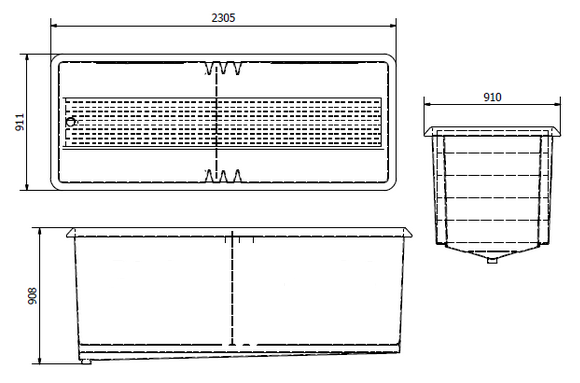 Fabricado en polietileno de mediana densidad haciéndolo resistente al impacto y de larga duraciónDivisión interna en madera plástica para facilitar las labores de “paleo”Drenaje para la evacuación de los vinagres resultantes del procesoRejilla en acero inoxidable para ayudar a filtrar los vinagresMateriales totalmente compatibles con alimentosAbolición de la formación de hongos en las paredes del cajón.Medidas en milímetrosFicha Técnica No. ME-25TARRO ACHIRA GRANDE TIPO PONCHERA DE 185 LITROS Y TARRO ACHIRA PEQUEÑO TIPO PONCHERA DE 155 LITROS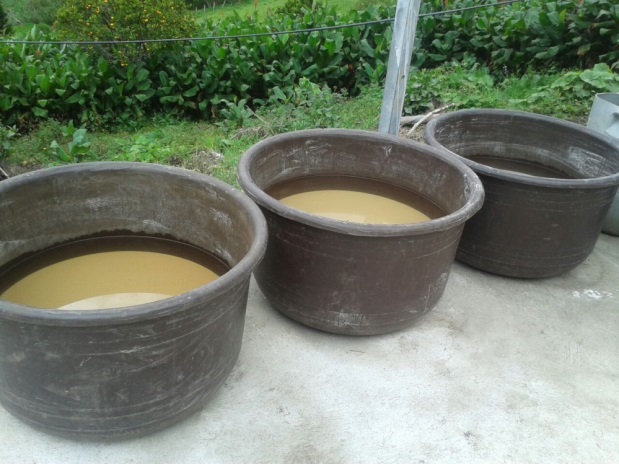 Recipiente elaborado en plástico recicladoCon capacidad de 185 y 155 litros Ficha Técnica No. ME-26KIT DE RIEGO POR GOTEO 1/2 HA PLATANOKit de riego por goteo para ½ hectárea de plátano distancia de siembra 5x5 total plantas 200Ficha Técnica No. ME-27KIT DE RIEGO POR GOTEO 1/2 HA FRUTALESKit de riego para 1/2 hectárea de frutales, distancia de siembra 5x5 total plantas 200	FICHA TÉCNICA N° AV- 01 FICHA TÉCNICA N° AV - 02FICHA TÉCNICA N° M - 02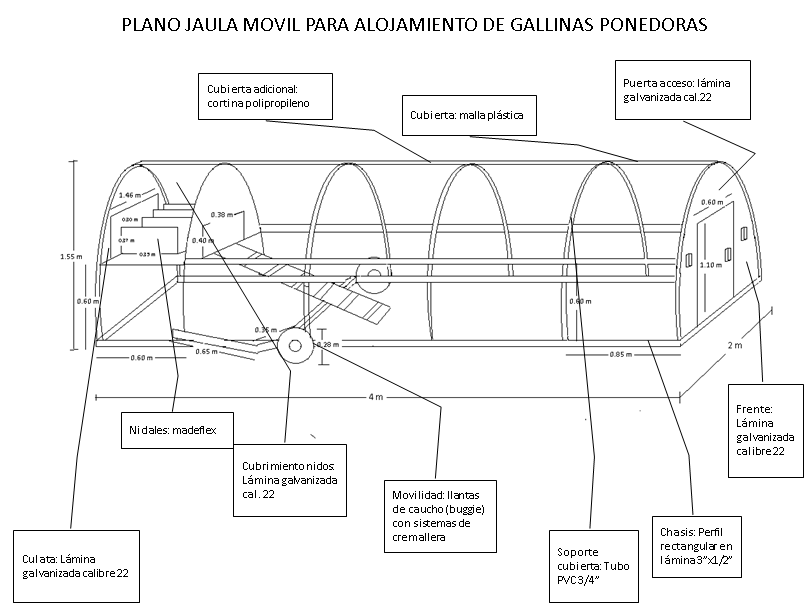 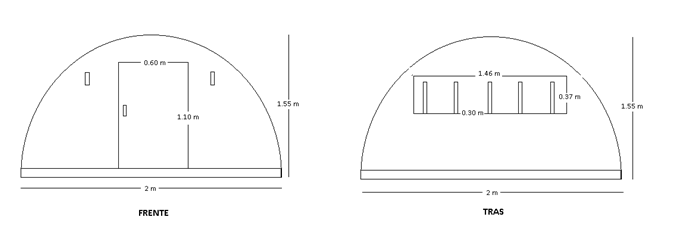 FICHA TÉCNICA N° M- 01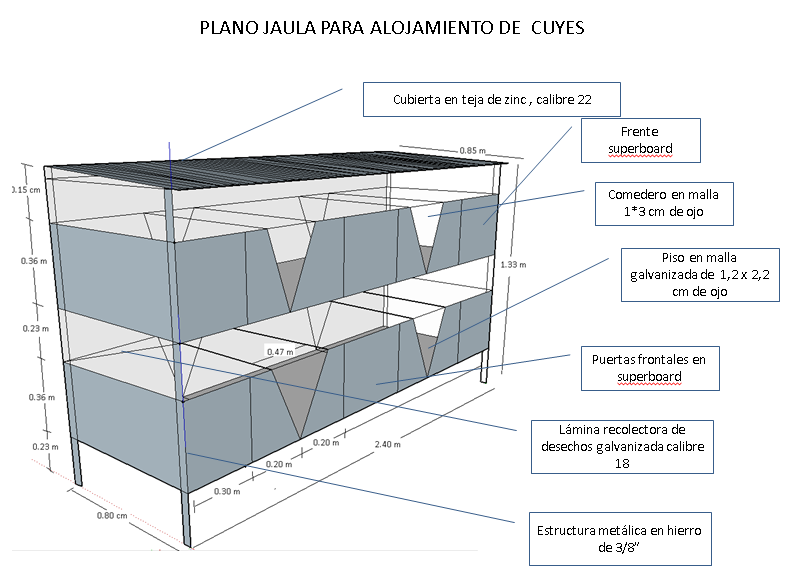 FICHA TECNICA No EF- 01FICHA TECNICA No EF- 02FICHA TECNICA No EF- 03FICHA TECNICA No EF - 04FICHA TECNICA No EF - 05FICHA TECNICA No EF - 06FICHA TECNICA No EF - 07FICHA TECNICA No EF- 08FICHA TECNICA No EF - 09FICHA TECNICA No EF-10FICHA TECNICA No EF-11FICHA TECNICA No EF-12 FICHA TECNICA No EF-13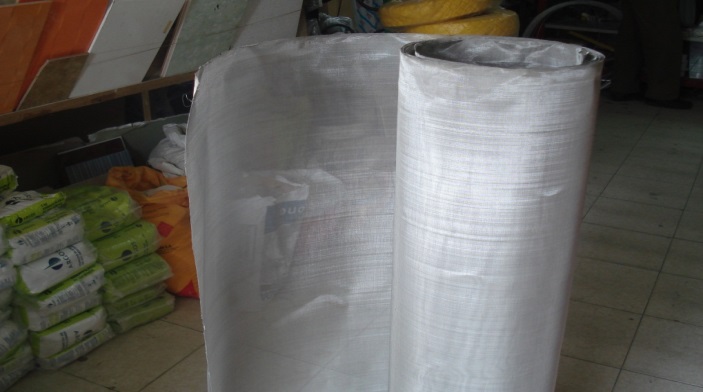 FICHA TÉCNICA No EF- 14FICHA TECNICA No EF-152.2 Mecanismos de garantía de calidad técnica: La Oferta también incluirá detalles de los mecanismos internos del Licitante en materia de revisión técnica y garantía de calidad, todos los certificados de calidad correspondientes, licencias de exportación y otros documentos que atestigüen la superioridad de la calidad de los productos y tecnologías que serán suministrados.2.3 Informes y monitoreo: Sírvanse proporcionar una breve descripción de los mecanismos propuestos en este proyecto destinados a informar a   La Asociación Hortifruticola de Colombia, "ASOHOFRUCOL"  y sus socios, incluyendo un calendario de informes.2.4  Subcontratación: Expliquen si prevén subcontratar algún trabajo, a quién, qué porcentaje de la obra, la razón de ser de la subcontratación y las funciones de los subcontratistas propuestos. Se debe prestar especial atención a proporcionar una descripción clara de la función de cada entidad y cómo cada uno va a funcionar como un equipo.2.5 Riesgos y medidas de mitigación: Sírvanse describir los riesgos potenciales para la implementación de este proyecto que puedan afectar el logro de los resultados esperados y su terminación oportuna, así como su calidad. Describir las medidas que se pondrán en marcha para mitigar estos riesgos.2.6 Plazos para la Implementación: El Licitante deberá presentar un diagrama de Subsidio o calendario del proyecto en el que se indicará la secuencia detallada de las actividades que se llevarán a cabo y sus plazos correspondientes.2.7. Asociaciones (opcional): Expliquen las asociaciones con organizaciones locales, internacionales o de otro tipo que se hayan previsto para la ejecución del proyecto. Se debe prestar especial atención a proporcionar una imagen clara de la función de cada entidad y cómo cada uno va a funcionar como un equipo. Se ruega el envío de las cartas de compromiso de los socios así como indicaciones de si algunos o todos han trabajado conjuntamente en otros proyectos anteriores.2.8. Estrategia de lucha contra la corrupción (opcional): Definan la estrategia de lucha contra la corrupción que se aplicará a este proyecto para prevenir el uso indebido de los fondos; describan asimismo los controles financieros que se instaurarán.2.9 Declaración de divulgación total: Con ella se pretende conocer cualquier posible conflicto, de acuerdo con la definición de "Conflicto" que se hace en la Sección 4 de este documento, si procede.2.10 Otros: Otros comentarios o informaciones sobre la Oferta y su ejecución.  SECCION 3: PERSONAL – NO APLICA3.1 Estructura de gestión: Describan el enfoque de gestión global en relación con la planificación ye implementación del contrato. Incluyan un organigrama de la gestión del contrato, si se les adjudica.

3.2 Cuadro horario del personal: Sírvanse proporcionar una hoja de cálculo que muestre las actividades de cada miembro del personal y el tiempo asignado para su participación. Dada la importancia crítica de la preparación del personal para el éxito del Contrato, organización socia no permitirá realizar sustituciones de personal cuyas calificaciones hayan sido examinadas y aprobadas durante el proceso de licitación. (Si la sustitución de dicho personal es inevitable, el o los reemplazantes estarán sujetos a la aprobación de organización socia. No podrá derivarse ningún aumento de costos como resultado de una sustitución.)
3.3 Calificaciones del personal clave: Sírvanse proporcionar currículos del personal clave (jefe de equipo, personal directivo y empleados disponible en la ejecución de este proyecto. Los currículos deben demostrar las calificaciones en ámbitos relevantes para el Contrato. Rogamos utilicen el siguiente formulario:NºObjetivos[indíquense en los términos utilizados en los TdR]Fecha prevista de entrega o terminaciónPorcentaje del precio total Precio(Suma global, todo incluido)1Objetivo 1[ porcentaje sobre el precio total de cada entregable sobre el precio total para los propósitos de pago tal como se indica en los IaL) 2Objetivo 23….Total 100%Resultados y subcomponentes(a)CantidadPaís de origen(b)Precio unitario(c )=(a)x(b)Costo total de los bienesBreve descripción de los servicios conexos(d )Costo de los servicios conexos (c ) + (d)Precio totalI. Resultado 1 Subcomponente 1Subcomponente 2Subcomponente 3II. Resultado 2Subcomponente 1Subcomponente 2Subcomponente 3III. Otros costos conexos PRECIO TOTALCONTRATANTE:NIT:CONTRATISTA:NIT:OBJETO: PLAZO: